Rotary Club of Idaho Falls Focus Group Activity        Held March 29, 2023Forty-five Club Members participated in a focus group activity on March 29th. The goal was to develop connections that would enable the Club to be more effective. We did this through two simple “Getting to Know You” exercises and one “Meat and Potato” exercise😊.  Feedback from these activities has been largely positive. This is a report of the Meat and Potato exercise, in which we asked club members to discuss the following two questions with their tables. Using one to two words for each value, what three values would you like to see the club embody? Our Most Called-out Values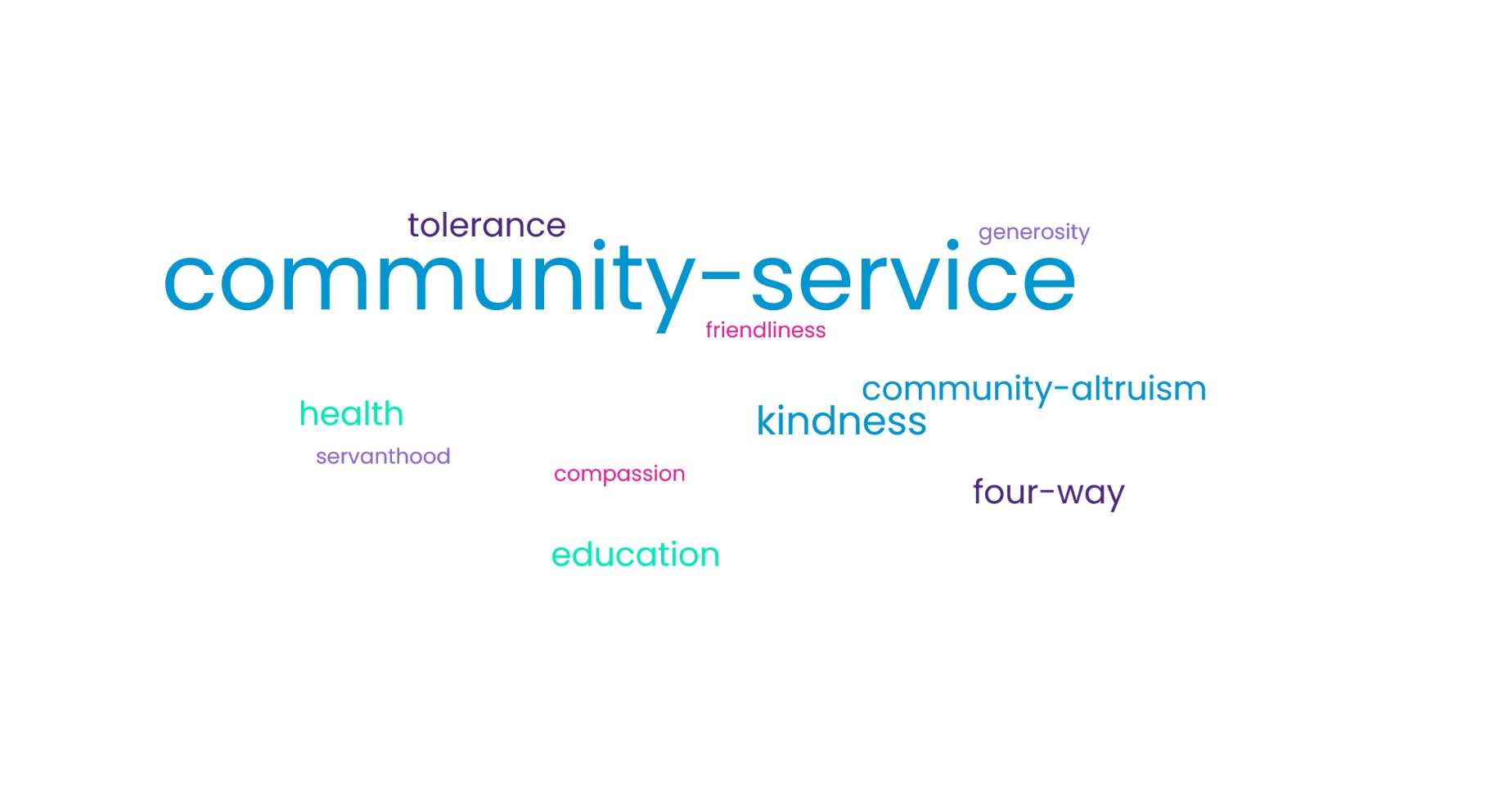 Whether these values were expressed once or multiple times, each value suggested brings an important richness to the Club. The following is a list of all the values suggested.What activities can the club do to demonstrate these values?Duck Race, more DucksOur Club already does all these things Following through Member ActionAttendance accountability Involvement in Club Activities ProgramsPrograms highlighting nonprofits in the Area (3) Bike rides Bring back Zoo picnic day Engage Quieter Club Members More programs like Champs Heart More Rotary gatherings outside of lunch Quarterly community panel discussions Recognize and reward students Relationship Building Activities Think Tanks Workshops Service ActivitiesGathering of and incorporate service clubs and local nonprofits; continue to support other nonprofits in the community (5)Community forums that help spread information to the public Connect service clubs with volunteer organizations Help the less fortunate with health/lifestyle/mental health Make items for the homeless populationMore service activities that bring us all together  Other global activities Plant trees and flowers in the park Volunteer opportunities Service projects with specific organizations:Get involved in Habitat for Humanity projects (4) Serve at Ronald McDonald House (2)Help the Community Food Basket Values listed multiple timesValues listed onceCommunity Service (13)Kindness (6)Community Altruism (4)Four-way test (4)Tolerance (4)Health (4)Compassion (2)Education (2)Friendliness (2)Generosity (2)Education (2)Servanthood (2)Attendance (COVID was damaging)Catalytic/catalyzing force for good CollaborationCommunity understanding (generate and facilitate)ConnectionDedicationFellowshipGoodwill                                    Healthy lifestyle                      HonorInclusionIntegrityMental HealthReliabilityStewardshipTrustTruth